ALCOHOLSi alguien que conoce bebe tanto que usted teme por su seguridad, es una señal de un trastorno por consumo de alcohol. Este es el término que usan los médicos para referirse al alcoholismo o la adicción al alcohol. Cuando la persona se recupere, puede ser buena idea sentarse y conversar sobre lo que sucedió. Sugiérale que hable con un médico, experto en salud mental. Hay tratamientos que pueden ayudar a las personas que tienen un trastorno por consumo de alcohol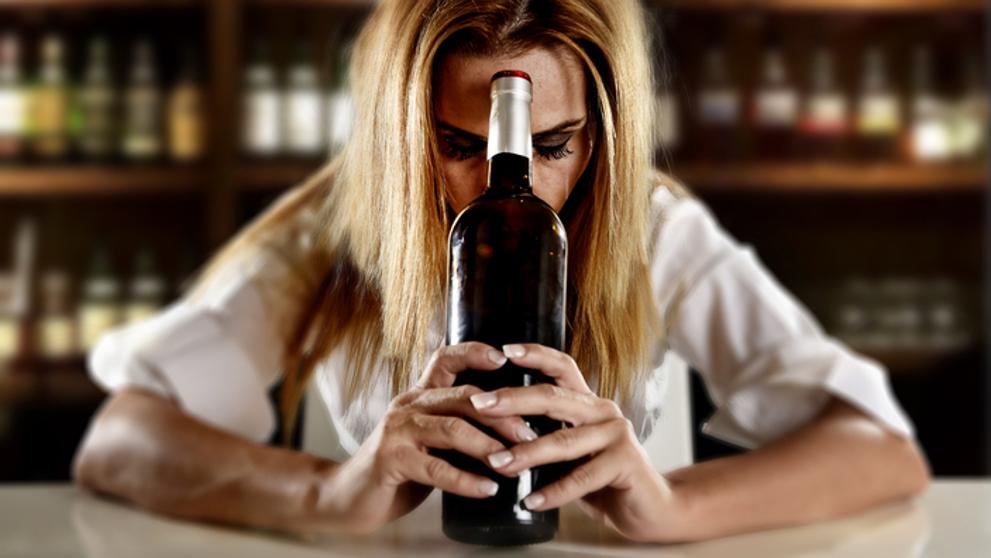 